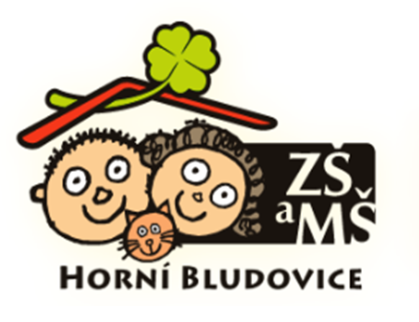 Základní škola a Mateřská škola Horní Bludovice, příspěvková organizace,Horní Bludovice 202, 739 37 Horní BludoviceKRITÉRIA  PRO   PŘIJÍMÁNÍ  DĚTÍ  K  ZÁKLADNÍMU  VZDĚLÁVÁNÍObsah:		I. Úvodní ustanovení		II. Kritéria pro přijímání dětí k základnímu vzděláváníŘeditelka Základní školy a Mateřské školy Horní Bludovice, příspěvkové organizace stanovila následující kritéria, podle nichž bude postupovat při rozhodování na základě ustanovení §46 o přijetí k základnímu vzdělávání a § 165 odst. 2 písm. b) zákona č. 561/2004 Sb., o předškolním, základním, středním, vyšším odborném a jiném vzdělávání (školský zákon), ve znění pozdějších předpisů, a to v případě, kdy počet žádostí o přijetí k základnímu vzdělávání v daném roce překročí kapacitu maximálního počtu žáků ve třídě, kdy by velký počet budoucích žáků znamenal újmu kvalitě vzdělávací činnosti nebo nemožnost splnění podmínek bezpečnosti a ochrany zdraví.I.Úvodní ustanoveníŘeditelka školy na základě výsledků zápisu do 1. ročníku a vyhodnocení úrovně dovedností             a školní zralosti dětí stanoví maximální počet žáků budoucího 1. ročníku tak, aby nepřekročil kapacitu maximálního počtu žáků ve třídě stanovenou právními předpisy, aby neznamenal újmu kvalitě vzdělávací činnosti a zároveň umožňoval splnění podmínek bezpečnosti                        a ochrany zdraví. Přesáhne-li počet žadatelů tuto hranici, budou žádosti posuzovány podle následujících kritérií.II.Kritéria pro přijímání k základnímu vzdělávání:Při přijímání budoucích žáků do 1. ročníku základní školy vychází ředitelka školy z následujících kritérií. Žádosti budou posuzovány v jednotlivých kolech podle stanoveného pořadí:1.Přednostně bude přijato :dítě s místem trvalého pobytu v příslušném školském obvodu, neboli spádové oblasti (§ 36 odst. 7 školského zákona). Ředitel spádové školy je povinen přednostně přijmout žáky s místem trvalého pobytu v příslušném školském obvodu a žáky umístěné v tomto obvodu ve školském zařízení pro výkon ústavní výchovy, ochranné výchovy nebo ve školském zařízení pro preventivně výchovnou péči, a to do výše povoleného počtu žáků uvedené ve školském rejstříku.dítě po odkladu povinné školní docházky    (§ 37 odst. 1 školského zákona) Není-li dítě tělesně nebo duševně přiměřeně vyspělé a požádá-li o to písemně zákonný zástupce dítěte v době zápisu dítěte k povinné školní docházce podle § 36 odst. 4, odloží ředitel školy začátek povinné školní docházky o jeden školní rok, pokud je žádost doložena doporučujícím posouzením příslušného školského poradenského zařízení, a odborného lékaře nebo klinického psychologa. Začátek povinné školní docházky lze odložit nejdéle do zahájení školního roku, v němž dítě dovrší osmý rok věku.dítě narozené v období 1. 9. 2015 – 31. 8. 2016 dítě narozené po 1. 9. 2016 – do 31. 12. 2016dítě narozené od 1. 1.2017 – do 30. 6. 2017(§ 36 odst. 3 školského zákona) Povinná školní docházka začíná počátkem školního roku, který následuje po dni, kdy dítě dosáhne šestého roku věku, pokud mu není povolen odklad. Dítě, které dosáhne šestého roku věku v době od září do konce června příslušného školního roku, může být přijato k plnění povinné školní docházky již v tomto školním roce, je-li přiměřeně tělesně i duševně vyspělé a požádá-li o to jeho zákonný zástupce. Podmínkou přijetí dítěte narozeného v období od září do konce prosince k plnění povinné školní docházky podle věty druhé je také doporučující vyjádření školského poradenského zařízení, podmínkou přijetí dítěte narozeného od ledna do konce června doporučující vyjádření školského poradenského zařízení a odborného lékaře, která k žádosti přiloží zákonný zástupce.Bude-li počet žádostí těchto budoucích žáků ze spádové oblasti školy překračovat stanovený počet žáků ve třídě, rozhodne o přijetí losování za účasti vedení školy, zástupce pedagogického sboru a člena Školské rady.2.Poté budou přijaty ostatní děti s trvalým pobytem mimo spádovou oblast školy.Bude-li počet těchto žádostí překračovat stanovený počet žáků ve třídě, rozhodne o přijetí losování za účasti vedení školy, zástupce  pedagogického  sboru a člena Školské rady.V Horních Bludovicích 17. 3. 2022………………………………….Mgr. Světlana Šipulováředitelka ZŠ a MŠ Horní BludoviceVydal:Základní škola a Mateřská škola Horní Bludovice, příspěvková organizaceSchválil:Mgr. Světlana ŠipulováÚčinnost:od 17. 3. 2022